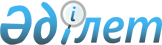 "2016-2018 жылдарға арналған Қарғалы ауданының бюджеті туралы" аудандық мәслихаттың 2015 жылғы 24 желтоқсандағы № 373 шешіміне өзгерістер мен толықтырулар енгізу туралы
					
			Мерзімі біткен
			
			
		
					Ақтөбе облысы Қарғалы аудандық мәслихатының 2016 жылғы 29 тамыздағы № 64 шешімі. Ақтөбе облысының Әділет департаментінде 2016 жылғы 8 қыркүйектегі № 5057 болып тіркелді. 2017 жылдың 1 қаңтарына дейін қолданыста болды
      Қазақстан Республикасының 2008 жылғы 4 желтоқсандағы Бюджеттік кодексінің 106, 109 баптарына, Қазақстан Республикасының 2001 жылғы 23 қаңтардағы "Қазақстан Республикасындағы жергілікті мемлекеттік басқару және өзін-өзі басқару туралы" Заңының 6 бабының 1 тармағына сәйкес, Қарғалы аудандық мәслихаты ШЕШІМ ҚАБЫЛДАДЫ:
      1. Аудандық мәслихаттың 2015 жылғы 24 желтоқсандағы № 373 "2016-2018 жылдарға арналған Қарғалы ауданының бюджеті туралы" (нормативтік құқықтық актілерді мемлекеттік тіркеу тізілімінде № 4680 тіркелген, 2016 жылдың 24 ақпанда аудандық "Қарғалы" газетінде жарияланған) шешіміне келесі өзгерістер мен толықтырулар енгізілсін:
      1) 1 тармақтағы:
      1) тармақшасында:
      кірістер-
      "2 978 727" сандары "2 993 349,7" сандарымен ауыстырылсын,
      оның ішінде:
      трансферттер түсімдері бойынша- 
      "2 498 185" сандары "2 512 807,7" сандарымен ауыстырылсын; 
      2) тармақшасында:
      шығындар – 
      "3 010 312" сандары "3 024 934,7" сандарымен ауыстырылсын.
      8 тармақтағы:
      алтыншы бөлігінде:
      "433 558" сандары "431 749" сандарымен ауыстырылсын;
      9 тармақтағы:
      алтыншы бөлігінде:
      "12 474" сандары "8 566" сандарымен ауыстырылсын;
      жетінші бөлігінде:
      "12 088" сандары "11 567" сандарымен ауыстырылсын;
      он екінші бөлігінде:
      "18 194" сандары "12 884,7" сандарымен ауыстырылсын;
      9 тармақ келесі мазмұндағы жолдарымен толықтырылсын: 
      19 840 мың теңге – Қарғалы ауданы Бадамша ауылы Ш.Уалиханов көшесі № 4 екі қабатты жалдамалы-коммуналдық тұрғын үйге инженерлік-желілердің құрылысына;
      2 000 мың теңге – төтенше жағдайлардың алдын алуға және оларды жоюға;
      4 330 мың теңге – "Жұмыспен қамту 2020 жол картасы" Бағдарламасының шеңберінде тұрғын үй - коммуналдық шаруашылықтың (әлеуметтік-мәдени объектілер, инженерлік-көлік инфрақұрылымы) инфрақұрылымын ағымдағы және орташа жөндеуге, ауылдарды,, ауылдық округтерді абаттандыруға.
      2..Көрсетілген шешімдегі 1, 5 қосымшалары осы шешімдегі 1, 2 қосымшаларына сәйкес редакцияда мазмұндалсын.
      3. Осы шешім 2016 жылғы 1 қаңтардан бастап қолданысқа енгізіледі. Қарғалы ауданының 2016 жылға арналған бюджеті 2016 жылға арналған ауылдық округтердің бюджеттік бағдарламаларының Тізбесі
      кестенің жалғасы
					© 2012. Қазақстан Республикасы Әділет министрлігінің «Қазақстан Республикасының Заңнама және құқықтық ақпарат институты» ШЖҚ РМК
				
      Аудандық мәслихат

Аудандық мәслихат

      сессиясының төрағасы

хатшысы

      Р.Сақтағанов

Н.Заглядова
Аудандық мәслихаттың2016 жылғы 29 тамыздағы№ 64 шешіміне1 ҚосымшаАудандық мәслихаттың2015 жылғы 24 желтоқсандағы№ 373 шешіміне1 Қосымша
Санаты
Санаты
Санаты
Санаты
Санаты
Сомасы, мың теңге
Сыныбы
Сыныбы
Сыныбы
Сыныбы
Сомасы, мың теңге
Iшкi сыныбы
Iшкi сыныбы
Iшкi сыныбы
Сомасы, мың теңге
Ерекшелігі
Ерекшелігі
Сомасы, мың теңге
Атауы
Сомасы, мың теңге
 1. Кірістер 
2993349,7
1
Салықтық түсімдер
445938
1
01
Табыс салығы
158600
1
01
2
Жеке табыс салығы
158600
1
03
Әлеуметтiк салық
121000
1
03
1
Әлеуметтік салық
121000
1
04
Меншiкке салынатын салықтар
139045
1
04
1
Мүлiкке салынатын салықтар
108710
1
04
3
Жер салығы
4535
1
04
4
Көлiк құралдарына салынатын салық
22900
1
04
5
Бірыңғай жер салығы
2900
1
05
Тауарларға, жұмыстарға және қызметтерге салынатын iшкi салықтар
24293
1
05
2
Акциздер
675
1
05
3
Табиғи және басқа да ресурстарды пайдаланғаны үшiн түсетiн түсiмдер
15153
1
05
4
Кәсiпкерлiк және кәсiби қызметтi жүргiзгенi үшiн алынатын алымдар
8465
1
08
Заңдық маңызы бар әрекеттерді жасағаны және (немесе) оған уәкілеттігі бар мемлекеттік органдар немесе лауазымды адамдар құжаттар бергені үшін алынатын міндетті төлемдер
3000
1
08
1
Мемлекеттік баж
3000
2
Салықтық емес түсiмдер
32604
2
01
Мемлекеттік меншіктен түсетін кірістер
2004
2
01
5
Мемлекет меншігіндегі мүлікті жалға беруден түсетін кірістер
2004
2
06
Басқа да салықтық емес түсiмдер

 
30600
2
06
1
Басқа да салықтық емес түсiмдер 
30600
3
Негізгі капиталды сатудан түсетін түсімдер
2000
3
03
Жердi және материалдық емес активтердi сату
2000
3
03
1
Жерді сату
2000
4
Трансферттердің түсімдері
2512807,7
4
02
Мемлекеттiк басқарудың жоғары тұрған органдарынан түсетiн трансферттер
2512807,7
4
02
2
Облыстық бюджеттен түсетiн трансферттер
2512807,7
Функционалдық топ
Функционалдық топ
Функционалдық топ
Функционалдық топ
Функционалдық топ
Функционалдық топ
Сомасы, мың теңге
Кіші функция
Кіші функция
Кіші функция
Кіші функция
Кіші функция
Сомасы, мың теңге
Бюджеттік бағдарламалардың әкiмшiсi
Бюджеттік бағдарламалардың әкiмшiсi
Бюджеттік бағдарламалардың әкiмшiсi
Бюджеттік бағдарламалардың әкiмшiсi
Сомасы, мың теңге
Бағдарлама
Бағдарлама
Бағдарлама
Сомасы, мың теңге
Кіші бағдарлама
Кіші бағдарлама
Сомасы, мың теңге
Атауы
Сомасы, мың теңге
 ІІ. Шығындар
3024934,7
01
Жалпы сипаттағы мемлекеттiк қызметтер
286112
1
Мемлекеттiк басқарудың жалпы функцияларын орындайтын өкiлдi, атқарушы және басқа органдар
219820
01
1
112
Аудан (облыстық маңызы бар қала) мәслихатының аппараты
15584
01
1
112
001
Аудан (облыстық маңызы бар қала) мәслихатының қызметін қамтамасыз ету жөніндегі қызметтер
15254
003
Мемлекеттік органның күрделі шығыстары
330
01
1
122
Аудан (облыстық маңызы бар қала) әкімінің аппараты
80182
01
1
122
001
Аудан (облыстық маңызы бар қала) әкімінің қызметін қамтамасыз ету жөніндегі қызметтер
76824
003
Мемлекеттік органның күрделі шығыстары
3358
01
1
123
Қаладағы аудан, аудандық маңызы бар қала, кент, ауыл, ауылдық округ әкімінің аппараты
124054
01
1
123
001
Қаладағы аудан, аудандық маңызы бар қала, кент, ауыл, ауылдық округ әкімінің қызметін қамтамасыз ету жөніндегі қызметтер
121039
022
Мемлекеттік органның күрделі шығыстары
3015
2
Қаржылық қызмет
18769
452
Ауданның (облыстық маңызы бар қаланың) қаржы бөлімі
18769
452
001
Ауданның (облыстық маңызы бар қаланың) бюджетін орындау және коммуналдық меншігін басқару саласындағы мемлекеттік саясатты іске асыру жөніндегі қызметтер
17716
003
Салық салу мақсатында мүлікті бағалауды жүргізу
678
010
Жекешелендіру, коммуналдық меншікті басқару, жекешелендіруден кейінгі қызмет және осыған байланысты дауларды реттеу 
375
5
Жоспарлау және статистикалық қызмет
13908
453
Ауданның (облыстық маңызы бар қаланың) экономика және бюджеттік жоспарлау бөлімі
13908
001
Экономикалық саясатты, мемлекеттік жоспарлау жүйесін қалыптастыру және дамыту саласындағы мемлекеттік саясатты іске асыру жөніндегі қызметтер
13696
004
Мемлекеттік органның күрделі шығыстары
212
9
Жалпы сипаттағы өзге де мемлекеттiк қызметтер
33615
454
Ауданның (облыстық маңызы бар қаланың) кәсіпкерлік және ауыл шаруашылығы бөлімі
20892
001
Жергілікті деңгейде кәсіпкерлікті және ауыл шаруашылығын дамыту саласындағы мемлекеттік саясатты іске асыру жөніндегі қызметтер
20506
007
Мемлекеттік органның күрделі шығыстары
386
458
Ауданның (облыстық маңызы бар қаланың) тұрғын үй-коммуналдық шаруашылығы, жолаушылар көлігі және автомобиль жолдары бөлімі
12723
001
Жергілікті деңгейде тұрғын үй-коммуналдық шаруашылығы, жолаушылар көлігі және автомобиль жолдары саласындағы мемлекеттік саясатты іске асыру жөніндегі қызметтер
12723
02
Қорғаныс
24546
02
1
Әскери мұқтаждар
981
02
1
122
Аудан (облыстық маңызы бар қала) әкімінің аппараты
981
02
1
122
005
Жалпыға бірдей әскери міндетті атқару шеңберіндегі іс-шаралар
981
2
Төтенше жағдайлар жөнiндегi жұмыстарды ұйымдастыру
23565
122
Аудан (облыстық маңызы бар қала) әкімінің аппараты
23565
122
006
Аудан (облыстық маңызы бар қала) ауқымындағы төтенше жағдайлардың алдын алу және оларды жою
21813
007
Аудандық (қалалық) ауқымдағы дала өрттерінің, сондай-ақ мемлекеттік өртке қарсы қызмет органдары құрылмаған елдi мекендерде өрттердің алдын алу және оларды сөндіру жөніндегі іс-шаралар
1752
03
Қоғамдық тәртіп, қауіпсіздік, құқықтық, сот, қылмыстық-атқару қызметі
2973
03
9
Қоғамдық тәртіп және қауіпсіздік саласындағы өзге де қызметтер
2973
458
Ауданның (облыстық маңызы бар қаланың) тұрғын үй-коммуналдық шаруашылығы, жолаушылар көлігі және автомобиль жолдары бөлімі
2973
458
021
Елдi мекендерде жол қозғалысы қауiпсiздiгін қамтамасыз ету
2973
04
Бiлiм беру
1919464,5
04
1
Мектепке дейiнгi тәрбие және оқыту
180471
464
Ауданның (облыстық маңызы бар қаланың) білім бөлімі
179471
009
Мектепке дейінгі тәрбие мен оқыту ұйымдарының қызметін қамтамасыз ету
148101
040
Мектепке дейінгі білім беру ұйымдарында мемлекеттік білім беру тапсырысын іске асыруға
31370
466
Ауданның (облыстық маңызы бар қаланың) сәулет, қала құрылысы және құрылыс бөлімі
1000
037
Мектепке дейiнгi тәрбие және оқыту объектілерін салу және реконструкциялау
1000
2
Бастауыш, негізгі орта және жалпы орта білім беру
1642029,5
2
123
Қаладағы аудан, аудандық маңызы бар қала, кент, ауыл, ауылдық округ әкімінің аппараты
1209
2
123
005
Ауылдық жерлерде балаларды мектепке дейін тегін алып баруды және кері алып келуді ұйымдастыру
1209
464
Ауданның (облыстық маңызы бар қаланың) білім бөлімі
1366166
003
Жалпы білім беру
1285960
006
Балаларға қосымша білім беру 
80206
465
Ауданның (облыстық маңызы бар қаланың) дене шынықтыру және спорт бөлімі
39724
017
Балалар мен жасөспірімдерге спорт бойынша қосымша білім беру
39724
466
Ауданның (облыстық маңызы бар қаланың) сәулет, қала құрылысы және құрылыс бөлімі
234930,5
021
Бастауыш, негізгі орта және жалпы орта білім беру объектілерін салу және реконструкциялау
234930,5
9
Бiлiм беру саласындағы өзге де қызметтер
96964
464
Ауданның (облыстық маңызы бар қаланың) білім бөлімі
96964
001
Жергілікті деңгейде білім беру саласындағы мемлекеттік саясатты іске асыру жөніндегі қызметтер
15036
004
Ауданның (облыстық маңызы бар қаланың) мемлекеттік білім беру мекемелерінде білім беру жүйесін ақпараттандыру
6110
005
Ауданның (облыстық маңызы бар қаланың) мемлекеттік білім беру мекемелер үшін оқулықтар мен оқу-әдiстемелiк кешендерді сатып алу және жеткізу
14417
007
Аудандық (қалалалық) ауқымдағы мектеп олимпиадаларын және мектептен тыс іс-шараларды өткiзу
4673
012
Мемлекеттік органның күрделі шығыстары
2500
015
Жетім баланы (жетім балаларды) және ата-аналарының қамқорынсыз қалған баланы (балаларды) күтіп-ұстауға қамқоршыларға (қорғаншыларға) ай сайынға ақшалай қаражат төлемі
11488
029
Балалар мен жасөспірімдердің психикалық денсаулығын зерттеу және халыққа психологиялық-медициналық-педагогикалық консультациялық көмек көрсету
11269
067
Ведомстволық бағыныстағы мемлекеттік мекемелерінің және ұйымдарының күрделі шығыстары
31471
06
Әлеуметтiк көмек және әлеуметтiк қамсыздандыру
172538
1
Әлеуметтiк қамсыздандыру
23420
451
Ауданның (облыстық маңызы бар қаланың) жұмыспен қамту және әлеуметтік бағдарламалар бөлімі
9150
005
Мемлекеттік атаулы әлеуметтік көмек 
150
016
18 жасқа дейінгі балаларға мемлекеттік жәрдемақылар
9000
464
Ауданның (облыстық маңызы бар қаланың) білім бөлімі
14270
030
Патронат тәрбиешілерге берілген баланы (балаларды) асырап бағу 
14270
2
Әлеуметтiк көмек
127016
2
123
Қаладағы аудан, аудандық маңызы бар қала, кент, ауыл, ауылдық округ әкімінің аппараты
14285
2
123
003
Мұқтаж азаматтарға үйінде әлеуметтік көмек көрсету
14285
451
Ауданның (облыстық маңызы бар қаланың) жұмыспен қамту және әлеуметтік бағдарламалар бөлімі
112731
451
002
Жұмыспен қамту бағдарламасы
50910
004
Ауылдық жерлерде тұратын денсаулық сақтау, білім беру, әлеуметтік қамтамасыз ету, мәдениет, спорт және ветеринар мамандарына отын сатып алуға Қазақстан Республикасының заңнамасына сәйкес әлеуметтік көмек көрсету
7774
006
Тұрғын үйге көмек көрсету
5550
007
Жергілікті өкілетті органдардың шешімі бойынша мұқтаж азаматтардың жекелеген топтарына әлеуметтік көмек
41612
017
Мүгедектерді оңалту жеке бағдарламасына сәйкес, мұқтаж мүгедектерді міндетті гигиеналық құралдармен және ымдау тілі мамандарының қызмет көрсетуін, жеке көмекшілермен қамтамасыз ету 
6885
023
Жұмыспен қамту орталықтарының қызметін қамтамасыз ету
0
9
Әлеуметтiк көмек және әлеуметтiк қамтамасыз ету салаларындағы өзге де қызметтер
22102
451
Ауданның (облыстық маңызы бар қаланың) жұмыспен қамту және әлеуметтік бағдарламалар бөлімі
22102
451
001
Жергілікті деңгейде халық үшін әлеуметтік бағдарламаларды жұмыспен қамтуды қамтамасыз етуді іске асыру саласындағы мемлекеттік саясатты іске асыру жөніндегі қызметтер 
21513
011
Жәрдемақыларды және басқа да әлеуметтік төлемдерді есептеу, төлеу мен жеткізу бойынша қызметтерге ақы төлеу
589
07
Тұрғын үй-коммуналдық шаруашылық
173695,7
07
1
Тұрғын үй шаруашылығы
118954
123
Қаладағы аудан, аудандық маңызы бар қала, кент, ауыл, ауылдық округ әкімінің аппараты
4330
027
Жұмыспен қамту 2020 жол картасы бойынша қалаларды және ауылдық елді мекендерді дамыту шеңберінде объектілерді жөндеу және абаттандыру
4330
455
Ауданның (облыстық маңызы бар қаланың) мәдениет және тілдерді дамыту бөлімі
500
024
Жұмыспен қамту 2020 жол картасы бойынша қалаларды және ауылдық елді мекендерді дамыту шеңберінде объектілерді жөндеу
500
458
Ауданның (облыстық маңызы бар қаланың) тұрғын үй-коммуналдық шаруашылығы, жолаушылар көлігі және автомобиль жолдары бөлімі
7033
003
Мемлекеттік тұрғын үй қорының сақталуын ұйымдастыру
6337
049
Көп пәтерлі тұрғын үйлерде энергетикалық аудит жүргізу
696
464
Ауданның (облыстық маңызы бар қаланың) білім бөлімі
6459
026
Жұмыспен қамту 2020 жол картасы бойынша қалаларды және ауылдық елді мекендерді дамыту шеңберінде объектілерді жөндеу
6459
466
Ауданның (облыстық маңызы бар қаланың) сәулет, қала құрылысы және құрылыс бөлімі
100632
003
Коммуналдық тұрғын үй қорының тұрғын үйін жобалау және (немесе) салу, реконструкциялау 
56999
466
004
Инженерлік-коммуникациялық инфрақұрылымды жобалау, дамыту және (немесе) жайластыру
42713
074
Жұмыспен қамту 2020 жол картасының екінші бағыты шеңберінде жетіспейтін инженерлік-коммуникациялық инфрақұрылымды дамыту және/немесе салу
0
091
Жұмыспен қамту 2020 жол картасының екінші бағыты шеңберінде қатысушылар іске асырып жатқан жобалар үшін жабдықтар сатып алу
920
2
Коммуналдық шаруашылық
28227,7
458
Ауданның (облыстық маңызы бар қаланың) тұрғын үй-коммуналдық шаруашылығы, жолаушылар көлігі және автомобиль жолдары бөлімі
23374,7
458
012
Сумен жабдықтау және су бұру жүйесінің жұмыс істеуі
4792
458
026
Ауданның (облыстық маңызы бар қаланың) коммуналдық меншігіндегі жылу жүйелерін қолдануды ұйымдастыру
0
027
Ауданның (облыстық маңызы бар қаланың) коммуналдық меншігіндегі газ жүйелерін қолдануды ұйымдастыру
2348
028
Коммуналдық шаруашылығын дамыту
3350
058
Елді мекендердегі сумен жабдықтау және су бұру жүйелерін дамыту
12884,7
466
Ауданның (облыстық маңызы бар қаланың) сәулет, қала құрылысы және құрылыс бөлімі
4853
005
Коммуналдық шаруашылығын дамыту
4853
3
Елді-мекендерді абаттандыру
26514
3
123
Қаладағы аудан, аудандық маңызы бар қала, кент, ауыл, ауылдық округ әкімінің аппараты
10134
3
123
008
Елді мекендердегі көшелерді жарықтандыру
8648
3
123
009
Елді мекендердің санитариясын қамтамасыз ету
954
3
123
011
Елді мекендерді абаттандыру мен көгалдандыру
532
458
Ауданның (облыстық маңызы бар қаланың) тұрғын үй-коммуналдық шаруашылығы, жолаушылар көлігі және автомобиль жолдары бөлімі
16380
015
Елді мекендердегі көшелерді жарықтандыру
14680
018
Елдi мекендердi абаттандыру және көгалдандыру
1700
08
Мәдениет, спорт, туризм және ақпараттық кеңістiк
154853
08
1
Мәдениет саласындағы қызмет
66126
455
Ауданның (облыстық маңызы бар қаланың) мәдениет және тілдерді дамыту бөлімі
65422
455
003
Мәдени-демалыс жұмысын қолдау
65422
466
Ауданның (облыстық маңызы бар қаланың) сәулет, қала құрылысы және құрылыс бөлімі
704
011
Мәдениет объектілерін дамыту
704
2
Спорт
14140
465
Ауданның (облыстық маңызы бар қаланың) дене шынықтыру және спорт бөлімі 
8875
001
Жергілікті деңгейде дене шынықтыру және спорт саласындағы мемлекеттік саясатты іске асыру жөніндегі қызметтер
6256
006
Аудандық (облыстық маңызы бар қалалық) деңгейде спорттық жарыстар өткiзу
535
007
Әртүрлi спорт түрлерi бойынша аудан (облыстық маңызы бар қала) құрама командаларының мүшелерiн дайындау және олардың облыстық спорт жарыстарына қатысуы
694
032
Ведомстволық бағыныстағы мемлекеттік мекемелерінің және ұйымдарының күрделі шығыстары
1390
466
Ауданның (облыстық маңызы бар қаланың) сәулет, қала құрылысы және құрылыс бөлімі
5265
008
Cпорт объектілерін дамыту
5265
3
Ақпараттық кеңiстiк
45800
455
Ауданның (облыстық маңызы бар қаланың) мәдениет және тілдерді дамыту бөлімі
37633
455
006
Аудандық (қалалық) кiтапханалардың жұмыс iстеуi
37229
455
007
Мемлекеттiк тiлдi және Қазақстан халқының басқа да тiлдерін дамыту
404
456
Ауданның (облыстық маңызы бар қаланың) ішкі саясат бөлімі
8167
456
002
Мемлекеттік ақпараттық саясат жүргізу жөніндегі қызметтер
8167
9
Мәдениет, спорт, туризм және ақпараттық кеңiстiктi ұйымдастыру жөнiндегi өзге де қызметтер
28787
455
Ауданның (облыстық маңызы бар қаланың) мәдениет және тілдерді дамыту бөлімі
13511
455
001
Жергілікті деңгейде тілдерді және мәдениетті дамыту саласындағы мемлекеттік саясатты іске асыру жөніндегі қызметтер
9205
010
Мемлекеттік органның күрделі шығыстары
163
032
Ведомстволық бағыныстағы мемлекеттік мекемелерінің және ұйымдарының күрделі шығыстары
4143
456
Ауданның (облыстық маңызы бар қаланың) ішкі саясат бөлімі
15276
456
001
Жергілікті деңгейде ақпарат, мемлекеттілікті нығайту және азаматтардың әлеуметтік сенімділігін қалыптастыру саласында мемлекеттік саясатты іске асыру жөніндегі қызметтер
8244
003
Жастар саясаты саласында іс-шараларды іске асыру
7032
10
Ауыл, су, орман, балық шаруашылығы, ерекше қорғалатын табиғи аумақтар, қоршаған ортаны және жануарлар дүниесін қорғау, жер қатынастары
56390
10
1
Ауыл шаруашылығы
24139
453
Ауданның (облыстық маңызы бар қаланың) экономика және бюджеттік жоспарлау бөлімі
10986
099
Мамандардың әлеуметтік көмек көрсетуі жөніндегі шараларды іске асыру
10986
473
Ауданның (облыстық маңызы бар қаланың) ветеринария бөлімі
13153
001
Жергілікті деңгейде ветеринария саласындағы мемлекеттік саясатты іске асыру жөніндегі қызметтер
6193
005
Мал көмінділерінің (биотермиялық шұңқырлардың) жұмыс істеуін қамтамасыз ету
3000
006
Ауру жануарларды санитарлық союды ұйымдастыру
1000
008
Алып қойылатын және жойылатын ауру жануарлардың, жануарлардан алынатын өнімдер мен шикізаттың құнын иелеріне өтеу
760
010
Ауыл шаруашылығы жануарларын сәйкестендіру жөніндегі іс-шараларды өткізу
2200
474
Ауданның (облыстық маңызы бар қаланың) ауыл шаруашылығы және ветеринария бөлімі
0
001
Жергілікті деңгейде ауыл шаруашылығы және ветеринария саласындағы мемлекеттік саясатты іске асыру жөніндегі қызметтер
0
003
Мемлекеттік органның күрделі шығыстары
0
006
Ауру жануарларды санитарлық союды ұйымдастыру
0
008
Алып қойылатын және жойылатын ауру жануарлардың, жануарлардан алынатын өнімдер мен шикізаттың құнын иелеріне өтеу
0
012
Ауыл шаруашылығы жануарларын сәйкестендіру жөніндегі іс-шараларды өткізу
0
6
Жер қатынастары
9256
463
Ауданның (облыстық маңызы бар қаланың) жер қатынастары бөлімі
9256
463
001
Аудан (облыстық маңызы бар қала) аумағында жер қатынастарын реттеу саласындағы мемлекеттік саясатты іске асыру жөніндегі қызметтер
9256
9
Ауыл, су, орман, балық шаруашылығы, қоршаған ортаны қорғау және жер қатынастары саласындағы басқа да қызметтер
22995
473
Ауданның (облыстық маңызы бар қаланың) ветеринария бөлімі
22995
474
011
Эпизоотияға қарсы іс-шаралар жүргізу
22995
474
Ауданның (облыстық маңызы бар қаланың) ауыл шаруашылығы және ветеринария бөлімі
0
474
013
Эпизоотияға қарсы іс-шаралар жүргізу
0
11
Өнеркәсіп, сәулет, қала құрылысы және құрылыс қызметі
8879
2
Сәулет, қала құрылысы және құрылыс қызметі
8879
466
Ауданның (облыстық маңызы бар қаланың) сәулет, қала құрылысы және құрылыс бөлімі
8879
466
001
Құрылыс, облыс қалаларының, аудандарының және елді мекендерінің сәулеттік бейнесін жақсарту саласындағы мемлекеттік саясатты іске асыру және ауданның (облыстық маңызы бар қаланың) аумағын оңтайла және тиімді қала құрылыстық игеруді қамтамасыз ету жөніндегі қызметтер 
8879
12
Көлiк және коммуникация
141072
12
1
Автомобиль көлiгi
141072
12
1
123
Қаладағы аудан, аудандық маңызы бар қала, кент, ауыл, ауылдық округ әкімінің аппараты
2900
12
013
Аудандық маңызы бар қалаларда, кенттерде, ауылдарда, ауылдық округтерде автомобиль жолдарының жұмыс істеуін қамтамасыз ету
2900
458
Ауданның (облыстық маңызы бар қаланың) тұрғын үй-коммуналдық шаруашылығы, жолаушылар көлігі және автомобиль жолдары бөлімі
138172
023
Автомобиль жолдарының жұмыс істеуін қамтамасыз ету
23543
045
Аудандық маңызы бар автомобиль жолдарын және елді-мекендердің көшелерін күрделі және орташа жөндеу
114629
13
Басқалар
28219
3
Кәсiпкерлiк қызметтi қолдау және бәсекелестікті қорғау
1080
454
Ауданның (облыстық маңызы бар қаланың) кәсіпкерлік және ауыл шаруашылығы бөлімі
1080
006
Кәсіпкерлік қызметті қолдау
1080
469
Ауданның (облыстық маңызы бар қаланың) кәсіпкерлік бөлімі
0
001
Жергілікті деңгейде кәсіпкерлікті дамыту саласындағы мемлекеттік саясатты іске асыру жөніндегі қызметтер
0
003
Кәсіпкерлік қызметті қолдау
0
007
"Бизнестің жол картасы 2020" бізнесті қолдау мен дамытудың бірынғай бағдарламасы шеңберінде жеке кәсіпкерлікті қолдау
0
9
Басқалар
27139
123
Қаладағы аудан, аудандық маңызы бар қала, кент, ауыл, ауылдық округ әкімінің аппараты
16024
040
2020 жылға дейінгі "Өңірлерді дамыту" Бағдарламасы шеңберінде өңірлерді экономикалық дамытуға жәрдемдесу бойынша шараларды іске асыру
16024
452
Ауданның (облыстық маңызы бар қаланың) қаржы бөлімі
9611
452
012
Ауданның (облыстық маңызы бар қаланың) жергілікті атқарушы органының резерві 
9611
455
Ауданның (облыстық маңызы бар қаланың) мәдениет және тілдерді дамыту бөлімі
531
040
2020 жылға дейінгі "Өңірлерді дамыту" Бағдарламасы шеңберінде өңірлерді экономикалық дамытуға жәрдемдесу бойынша шараларды іске асыру
531
464
Ауданның (облыстық маңызы бар қаланың) білім бөлімі
973
041
2020 жылға дейінгі "Өңірлерді дамыту" Бағдарламасы шеңберінде өңірлерді экономикалық дамытуға жәрдемдесу бойынша шараларды іске асыру
973
15
Трансферттер
56192,5
1
Трансферттер
56192,5
452
Ауданның (облыстық маңызы бар қаланың) қаржы бөлімі
56192,5
006
Нысаналы пайдаланылмаған (толық пайдаланылмаған) трансферттерді қайтару
2212,5
024
Мемлекеттік органдардың функцияларын мемлекеттік басқарудың төмен тұрған деңгейлерінен жоғарғы деңгейлерге беруге байланысты жоғары тұрған бюджеттерге берілетін ағымдағы нысаналы трансферттер
8235
051
Жергілікті өзін-өзі басқару органдарына берілетін трансферттер
45745
III. Таза бюджеттiк кредит беру
19387
Бюджеттік кредиттер
31815
10
Ауыл, су, орман, балық шаруашылығы, ерекше қорғалатын табиғи аумақтар, қоршаған ортаны және жануарлар дүниесін қорғау, жер қатынастары
31815
10
1
Ауыл шаруашылығы
31815
453
Ауданның (облыстық маңызы бар қаланың) экономика және бюджеттік жоспарлау бөлімі
31815
006
Мамандарды әлеуметтік қолдау шараларын іске асыру үшін бюджеттік кредиттер
31815
Санаты
Санаты
Санаты
Санаты
Санаты
Сомасы, мың теңге
Сыныбы
Сыныбы
Сыныбы
Сыныбы
Сомасы, мың теңге
Iшкi сыныбы
Iшкi сыныбы
Iшкi сыныбы
Сомасы, мың теңге
Ерекшелігі
Ерекшелігі
Сомасы, мың теңге
Атауы
Сомасы, мың теңге
5
Бюджеттік кредиттерді өтеу
12428
01
Бюджеттік кредиттерді өтеу
12428
1
Мемлекеттік бюджеттен берілген бюджеттік кредиттерді өтеу
12428
Функционалдық топ
Функционалдық топ
Функционалдық топ
Функционалдық топ
Функционалдық топ
Функционалдық топ
Сомасы, мың теңге
Кіші функция
Кіші функция
Кіші функция
Кіші функция
Кіші функция
Сомасы, мың теңге
Бюджеттік бағдарламалардың әкiмшiсi
Бюджеттік бағдарламалардың әкiмшiсi
Бюджеттік бағдарламалардың әкiмшiсi
Бюджеттік бағдарламалардың әкiмшiсi
Сомасы, мың теңге
Бағдарлама
Бағдарлама
Бағдарлама
Сомасы, мың теңге
Кіші бағдарлама
Кіші бағдарлама
Сомасы, мың теңге
Атауы
Сомасы, мың теңге
IV. Каржы активтерiмен жасалатын операциялар бойынша сальдо
0
Қаржылық активтер сатып алу
0
13
Басқалар
0
9
Басқалар
0
452
Ауданның (облыстық маңызы бар қаланың) қаржы бөлімі
0
014
Заңды тұлғалардың жарғылық капиталын қалыптастыру немесе ұлғайту
0
V. Бюджет тапшылығы (профицитi)
-50972
VI. Бюджет тапшылығын қаржыландыру (профицитiн пайдалану)
50972
Санаты
Санаты
Санаты
Санаты
Санаты
Сомасы, мың теңге
Сыныбы
Сыныбы
Сыныбы
Сыныбы
Сомасы, мың теңге
Iшкi сыныбы
Iшкi сыныбы
Iшкi сыныбы
Сомасы, мың теңге
Ерекшелігі
Ерекшелігі
Сомасы, мың теңге
5
Атауы
Сомасы, мың теңге
7
Қарыздар түсімі
31815
01
Мемлекеттік ішкі қарыздар
31815
2
Қарыз алу келісім-шарттары
31815
Функционалдық топ
Функционалдық топ
Функционалдық топ
Функционалдық топ
Функционалдық топ
Функционалдық топ
Сомасы, мың теңге
Кіші функция
Кіші функция
Кіші функция
Кіші функция
Кіші функция
Сомасы, мың теңге
Бюджеттік бағдарламалардың әкiмшiсi
Бюджеттік бағдарламалардың әкiмшiсi
Бюджеттік бағдарламалардың әкiмшiсi
Бюджеттік бағдарламалардың әкiмшiсi
Сомасы, мың теңге
Бағдарлама
Бағдарлама
Бағдарлама
Сомасы, мың теңге
Кіші бағдарлама
Кіші бағдарлама
Сомасы, мың теңге
Атауы
Сомасы, мың теңге
16
Қарыздарды өтеу
12441,1
16
1
Қарыздарды өтеу
12441,1
16
1
452
Ауданның (облыстық маңызы бар қаланың) қаржы бөлімі
12441,1
16
1
452
008
Жергілікті атқарушы органның жоғары тұрған бюджет алдындағы борышын өтеу
12428
021
Жергілікті бюджеттен бөлінген пайдаланылмаған бюджеттік кредиттерді қайтару
13,1
Санаты
Санаты
Санаты
Санаты
Санаты
Сомасы, мың теңге
Сыныбы
Сыныбы
Сыныбы
Сыныбы
Сомасы, мың теңге
Iшкi сыныбы
Iшкi сыныбы
Iшкi сыныбы
Сомасы, мың теңге
Ерекшелігі
Ерекшелігі
Сомасы, мың теңге
5
Атауы
Сомасы, мың теңге
8
Бюджет қаражатының пайдаланылатын қалдықтары
31598,1
16
01
Бюджет қаражаты қалдықтары
31598,1
16
1
1
Бюджет қаражатының бос қалдықтары
31598,1Аудандық мәслихаттың 2016 жылғы 29 тамыздағы №64 шешіміне 2 ҚосымшаАудандық мәслихаттың 2015 жылғы 24 желтоқсандағы №373 шешіміне 5 Қосымша
001
022
003
005
027
Ауылдық (селолық) округтердің атауы
Қаладағы аудан, аудандық маңызы бар қала, кент, ауыл, ауылдық округ әкімінің қызметін қамтамасыз ету жөніндегі қызметтер
Мемлекеттік органның күрделі шығыстары
Мұқтаж азаматтарға үйінде әлеуметтік көмек көрсету
Ауылдық жерлерде балаларды мектепке дейін тегін алып баруды және кері алып келуді ұйымдастыру
Жұмыспен қамту 2020 жол картасы бойынша қалаларды және ауылдық елді мекендерді дамыту шеңберінде объектілерді жөндеу және абаттандыру
Әлімбет селолық округі 
12474
292
1459
84
Ащылысай селолық округі 
15317
423
2125
0
1200
Бадамша селолық округі 
23759
250
5945
263
Велихов селолық округі 
11467
250
0
0
282
Желтау селолық округі 
16384
250
1167
125
1098
Кемпірсай селолық округі 
13157
250
447
472
550
Қосестек селолық округі 
15418
578
3142
13
1200
Степной селолық округі 
13063
722
0
252
Барлығы
121039
3015
14285
1209
4330
008
009
011
013
040
Барлығы
Ауылдық (селолық) округтердің атауы
Елді мекендердегі көшелерді жарықтандыру
Елді мекендердің санитариясын қамтамасыз ету
Елді мекендерді абаттандыру мен көгалдандыру
Аудандық маңызы бар қалаларда, кенттерде, ауылдарда, ауылдық округтерде автомобиль жолдарының жұмыс істеуін қамтамасыз ету
"Өңірлерді дамыту" Бағдарламасы шеңберінде өңірлерді экономикалық дамытуға жәрдемдесу бойынша шараларды іске асыру
Барлығы
Әлімбет селолық округі 
0
53
220
0
1585
16167
Ащылысай селолық округі 
0
395
0
0
1629
21089
Бадамша селолық округі 
6550
0
0
804
4949
42520
Велихов селолық округі 
0
0
0
474
539
13012
Желтау селолық округі 
0
416
312
0
3568
23320
Кемпірсай селолық округі 
0
90
0
819
0
15785
Қосестек селолық округі 
0
0
0
0
3067
23418
Степной селолық округі 
2098
0
0
803
687
17625
Барлығы
8648
954
532
2900
16024
172936